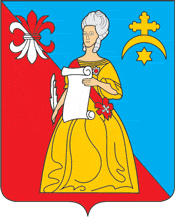 ГОРОДСКАЯ ДУМАГОРОДСКОГО ПОСЕЛЕНИЯ «ГОРОД КРЕМЕНКИ»Р Е Ш Е Н И Е27.04.2022                                                                                                           № 21г. Кременки Жуковского района Калужской областиОб утверждении Положения о территориальном общественном самоуправлении в Муниципальном образовании городское поселение«Город Кременки»В соответствии с частью 11 статьи 27 Федерального закона от 06.10.2003 №131ФЗ «Об общих принципах организации местного самоуправления в Российской Федерации», руководствуясь Уставом муниципального образования городского поселения «Город Кременки», принятого Постановлением Городской Думы муниципального образования «Город Кременки» от 14 октября 1998 года № 12, Городская Дума городского поселения «Город Кременки» Р Е Ш И Л А:1. Утвердить Положение о территориальном общественном самоуправлении в Муниципальном образовании городское поселение «Город Кременки» согласно приложению.2. Настоящее Решение подлежит обнародованию, а также опубликованию в сетевом издании: «Официальный интернет-сайт Законодательного Собрания Калужской области» (www.zskaluga.ru).3. Настоящее Решение вступает в силу с даты его опубликования (обнародования).Глава городского поселения«Город Кременки»                                                                                   Д.Н. Плеханов